CURRICULUM VITAE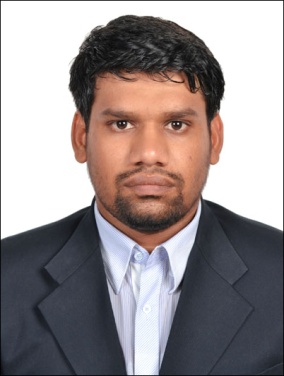 Rasool 10 years experience in Facilities ManagementC/o- +971501685421Email: rasool.3281445@2freemail.com Professional SummaryDedicatedsupervisor with 10 years of experience in Facilities Management field with Diploma in Civil Engineering. Versatile and Result- oriented individual with thorough knowledge in all kinds of procedures involved in facility Management Company. A constant performer, skilled to perform in number of high level tasks with efficiency and effectively. Dependable, well-trained with wide experience and variety of system specializations in facilities management. Adept in handling multiple projects simultaneously, whether working independently or as part of a team. Good at directing, organizing, monitoring and supervising facility management team. Also perform variety of technical tasks along with providing technical assistance to the teamObjective:To pursue a Challenging career in the Facilities Management field by exhibiting my experience to the highest level and to grow along with the industry.Educational Background:Highest Education level	:DCE (Diploma in Civil Engineering) Trained.Field of study		:Civil EngineeringName of Institution		:PACR Polytechnic Collage.	Core Qualification:Vast experience working as a Facility SupervisorExpertise in working on the maintenance management software such as SAP, CMMSKnowledge of Facility Mechanical, Electrical Systems installation and troubleshootingRemarkable knowledge of Civil, plumbing, air-conditioning systemsOperational knowledge of the machinery and associated toolsAbility to read, analyze and interpret technical procedures and governmental regulationsProfessional Experience:Projects involved Facilities Maintenance –Hospitals, Hotel, Restaurants Buildings:Dubai Healthcare City belongs to Tecom Properties Dubai Hospital – belongs to DHA Properties Liberty House belongs to ETA StarCosta Coffee Shop – 30 shops around Dubai & Abudhabi Facilities Maintenance – Commercial & Lab Buildings:Dubai Studio City belongs to Tecom PropertiesDubiotech Lab Building belongs to Tecom propertiesETA Star HouseBuilding belongs to ETA Star Facilities Maintenance – Residential Buildings:Wasl Properties (120 Building (more than 3500 Units), 115 Villas) – Residential buildingsDOHMS (Department Of Health and Medical Services) belongs to DHA PropertiesFacilities Maintenance – Workshop & Car shed BuildingsNissan – Refurbishment of workshopInterior Fit out works:ED VILLA – Full Refurbishment works ETA Star House – 8th Floor Majlis HallMall of Emirates Barista – Coffee ShopUnion Building – Hotel Refurbishment worksAchievements:Was able to eliminate MEP failures to the minimum possibilityProved to be an excellent team leader and motivatorThe “service turnaround time” was highly appreciated by the superiorsImplemented FM Successfully for all type of buildings (Residential, Commercial, Tower, Lab, Hospitals, Hotel, Restaurants)Streamlined team& Site operationsMet deadlines consistentlyTrained 15 new employees for value added worksLanguage & Skill sets:Languages known: English, Hindi, Tamil, MalayalamComputer Knowledge in MS-OFFICES, AUTOCAD, ORCALE, SAP, CMMS.Attended Basic First Aid training with CPR & AED.Working well under pressureGood verbal and written communication skillsRelevant technical knowledgeDocumentation SkillTroubleshooting for MEP issuesResource ManagementWell versed in Dubai Municipality guidelines and Civil Defense requirements. Sub Contractors management Supervisory & Leadership SkillPlanning, Scheduling & work assigning to teamDuties & Responsibilities:Managing the properties by providing the technical engineering services and be responsible along with security, fire protection, housekeeping, Landscape, MEP services etc…Toimplement & follow preventive Maintenance schedules and to ensure adherence of the schedules to achieve maximum operationsTo support facility manager in all Operational issuesMaintains safe and healthy work environment by following HSE standards and procedures; Manage all spare parts (Soft services, MEP & Civil) and consumables inventoryTo find source and cost appraisal of all required materials, gaining the necessary approvals to procure and to ensure the availability & delivery of materials on site within the agreed timescaleDrive cost reduction programs through continual improvement activities such as Energy saving, Waste reduction, Controlling of material usage. Prepare and submit quotations with estimation for value added services.  And liaise with team to ensure accuracy of quotation. Maintains property life safety systems such as firefighting equipment, sprinkler systems and alarm systemsManage and provide technical support to the team to execute the works effectively. To supervise the whole maintenance process and controlling the Manpower & Sub contractor and organizing work schedulesTo liaise with the Client and ensuring the availability drawings and suitable O&M Manuals for all equipments to troubleshoot during breakdownsMeets maintenance operational standards by contributing maintenance information to strategic plans and reviews; implementing quality, and customer-service standards; resolving problemsHandling emergency situation arises during building operationsRaising the purchase order through SAP system and maintaining the expenditure within given budget     Preparing the Monthly & Technical reports, Accident & Incident reports, checklists, and all other site & client related documents,survey & Snags reports during any building taking overCoordinating with consultant and contractors up to completion of snag works.Handling all types of Fit-out interior works for leased offices and retails.Entering & Forwarding the complaints to technicians via SAP through CMMS Personal Particulars:	Date of Birth			:22nd Nov 1986Nationality			:Indian				Gender			:MaleMarital Status			:Married			I hereby declared that the above mentioned information is correct up to my knowledge and I bear the responsibility for the correctness of the above mentioned particulars S.NOCOMPANY NAMELOCATIONPERIODPOSITIONTOTAL EXPERIENCEREMARKS1ETA EMCODubai UAENov'07 to Sep'14Facility Supervisor6 Years 10 Months2KHANSAHEB FM DIVISIONDubai UAESep'14 to Jul'16Senior Facility Supervisor1 Year 10 Months3SELF EMPLOYMENTIndiaSep’16 to May’17Maintenance Incharge5 Months4AMCKSAJul’17 to TillMaintenance SuperintendentActiveRecent